FORMULAIRE D’ÉVALUATION DE 
CONVENANCE INSTITUTIONNELLE – 
PROJET DE RECHERCHE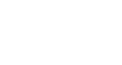 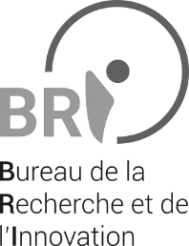 \\cjdata01.cegepjonquiere.ca\cjfs07\Document\DirEtu\AniPed\Recherche\Comité éthique\Modele_documents\Convenance institutionnelle\Formulaire d'évaluation de convenance institutionnelle - projet de recherche.docxTitre du projetChercheuse principale / Chercheur principalChercheuse principale / Chercheur principalNom, PrénomÉtablissementCourrielTéléphoneCo-chercheuse / co-chercheurCo-chercheuse / co-chercheurNom, PrénomÉtablissementCourrielTéléphoneNom, PrénomÉtablissementCourrielTéléphoneNom, PrénomÉtablissementCourrielTéléphoneDurée prévue de la portion réalisée au Cégep de Jonquière Durée prévue de la portion réalisée au Cégep de Jonquière Durée prévue de la portion réalisée au Cégep de Jonquière Durée prévue de la portion réalisée au Cégep de Jonquière DébutFinSource.s de financementRésumé du projet (300 mots approx.)Objectifs du projetMéthodologie – Méthode de recrutement et de collecte de données, population sollicitéeÀ quel moment de l’année la/les collecte.s de données seront-elles réalisées ? Y aura-t-il collecte de données se déroulant au Cégep de Jonquière ?  Oui NonQuelles sont les actions précises attendues de la part du Cégep ? Signature de la chercheuse principale / du chercheur principal